Titel: Mandefald. Når mænd er alene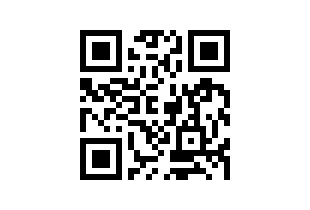 Tema:Ulighed, ligestilling og kønFag:  Samfundsfag Målgruppe:Samfundsfag A-niveau og B-niveau Tv-udsendelse: Mandefald, DR, 20.01.2020, 43 min. Dokumentar i 4 afsnit. Dette er afsnit 1. Faglig relevans/kompetenceområderAnvende viden, begreber og faglige sammenhænge fra kernestoffet og forskellige teorier fra fagets discipliner til at forklare og diskutere samfundsmæssige problemstillinger og udviklingstendenserForklare sammenhænge mellem samfundsforandringer og ændringer i sociale og kulturelle mønstrePåvise faglige sammenhænge og udviklingstendenser ved hjælp af foreliggende og egne beregninger, tabeller, diagrammer og modeller med brug af digitale hjælpemidlerIntroduktion Udsendelsen kan bruges i et forløb om køn og ligestilling. Udsendelsen udgør fire cases, der viser et andet aspekt af ligestillingen – den såkaldte ”tabermand”. Gennem fire mænd får eleverne indblik i en række forskellige problematikker, der særligt rammer den ufaglærte mand. Udsendelsen lægger op til at arbejde med ligestilling og manderoller i det senmoderne samfund.  Afsnittet kan fungere selvstændigt i et forløb med fokus på ulighed eller i et tematisk forløb om køn og ligestilling. Afsnittet kan fungere både som introduktion til spørgsmålet om køn eller senere i et forløb, hvor man ønsker at koble en sociologisk og politisk tilgang til kønsspørgsmålet. Ideer til undervisningenFør eleverne ser udsendelsen, bør klassen have arbejdet med grundbogsstof om kønsbegreber og ligestilling, så eleverne har en forståelse af den generelle ligestillingskamp og debat. Udsendelsen bruges til at diskutere, om mænd også burde kæmpe for ligestilling. Imens eleverne ser udsendelsen udfyldes skemaet: Efter udsendelsen Efter at have set udsendelsen laver eleverne opsamlingen i grupper med fokus på:  Hvad kendetegner mændene? Hvilke fordele er der ved at tage udgangspunkt i fire konkrete cases? Hvilken gruppe af mænd er ifølge udsendelsen udsatte i det senmoderne samfund? Er de fire cases repræsentative? Hvilke årsager kan der være til, at en gruppe af mænd finder deres partner i forskellige udviklingslande? Hvilke årsager kan der være til, at en gruppe af mænd har det svært i det senmoderne samfund? Derpå kan der være en lille opsamling på klassen, hvor hver gruppe kort opridser de vigtigste pointer. Der kan evt. laves en fælles padlet. Videre arbejdeOpgave 1: Undersøg og argumentér:  Hvem er taberne i det senmoderne samfund, og er det et ligestillingsproblem? Undersøg, hvad der kendetegner gruppen af ”tabermænd”. Opstil kategorier, som kan belyse problemet. I kan både inddrage kvalitative og kvantitative data. I kan fx finde relevante data her:
https://sundmand.dk/Viden-om-maend-og-sundhed.phpOpstil argumenter for, at det er et ligestillingsproblem, at en gruppe af mænd ender i ensomhed. Eleverne skal efterfølgende dele deres undersøgelser med hinanden. Det kan enten være som fremlæggelser, i matrixgrupper eller i mere digitale formater såsom film, screencast eller podcast. ‘Opgave 2: ’Forebyggelse for fremtiden’I er en arbejdsgruppe nedsat af kommunalbestyrelsen på Bornholm. Borgmester Winni Grosbøll (A) ønsker en strategi, der kan forbedre sundheden hos kommunens befolkning. Strategien skal indeholde anbefalinger, der gør kommunalbestyrelsen i stand til at udarbejde en politik, som fremmer muligheden for et sundt liv samt skaber mere lighed i sundhed.I strategien skal I: forklare og dokumentere, at strategien skal have fokus på ufaglærte mænd formulere anbefalinger til, hvordan man særligt kan fremme ufaglærte mænds sundhed. I anbefalingerne skal I indtænke Molins model, således at de er tilpasset borgmesterens ideologi, byrådets konstitution og kommunens vælgersammensætning. Produkt:Strategien skal fremlægges for borgermesteren, og der skal bruges et præsentationsværktøj. I præsentationen skal I:  have relevante grafer eller figurer med, som dokumenterer, at ufaglærte mænd er særligt udsatte (brug materialer fra undersøgelsen)have konkrete anbefalinger fremsætte fordele og ulemper ved de forskellige anbefalinger. Disse skal inddrage Molins model Tv-udsendelse: Mandefald, DR, 20.01.2020, 43 min. Dokumentar i 4 afsnit. Dette er afsnit 1. Faglig relevans/kompetenceområderAnvende viden, begreber og faglige sammenhænge fra kernestoffet og forskellige teorier fra fagets discipliner til at forklare og diskutere samfundsmæssige problemstillinger og udviklingstendenserForklare sammenhænge mellem samfundsforandringer og ændringer i sociale og kulturelle mønstrePåvise faglige sammenhænge og udviklingstendenser ved hjælp af foreliggende og egne beregninger, tabeller, diagrammer og modeller med brug af digitale hjælpemidlerIntroduktion Udsendelsen kan bruges i et forløb om køn og ligestilling. Udsendelsen udgør fire cases, der viser et andet aspekt af ligestillingen – den såkaldte ”tabermand”. Gennem fire mænd får eleverne indblik i en række forskellige problematikker, der særligt rammer den ufaglærte mand. Udsendelsen lægger op til at arbejde med ligestilling og manderoller i det senmoderne samfund.  Afsnittet kan fungere selvstændigt i et forløb med fokus på ulighed eller i et tematisk forløb om køn og ligestilling. Afsnittet kan fungere både som introduktion til spørgsmålet om køn eller senere i et forløb, hvor man ønsker at koble en sociologisk og politisk tilgang til kønsspørgsmålet. Ideer til undervisningenFør eleverne ser udsendelsen, bør klassen have arbejdet med grundbogsstof om kønsbegreber og ligestilling, så eleverne har en forståelse af den generelle ligestillingskamp og debat. Udsendelsen bruges til at diskutere, om mænd også burde kæmpe for ligestilling. Imens eleverne ser udsendelsen udfyldes skemaet: Efter udsendelsen Efter at have set udsendelsen laver eleverne opsamlingen i grupper med fokus på:  Hvad kendetegner mændene? Hvilke fordele er der ved at tage udgangspunkt i fire konkrete cases? Hvilken gruppe af mænd er ifølge udsendelsen udsatte i det senmoderne samfund? Er de fire cases repræsentative? Hvilke årsager kan der være til, at en gruppe af mænd finder deres partner i forskellige udviklingslande? Hvilke årsager kan der være til, at en gruppe af mænd har det svært i det senmoderne samfund? Derpå kan der være en lille opsamling på klassen, hvor hver gruppe kort opridser de vigtigste pointer. Der kan evt. laves en fælles padlet. Videre arbejdeOpgave 1: Undersøg og argumentér:  Hvem er taberne i det senmoderne samfund, og er det et ligestillingsproblem? Undersøg, hvad der kendetegner gruppen af ”tabermænd”. Opstil kategorier, som kan belyse problemet. I kan både inddrage kvalitative og kvantitative data. I kan fx finde relevante data her:
https://sundmand.dk/Viden-om-maend-og-sundhed.phpOpstil argumenter for, at det er et ligestillingsproblem, at en gruppe af mænd ender i ensomhed. Eleverne skal efterfølgende dele deres undersøgelser med hinanden. Det kan enten være som fremlæggelser, i matrixgrupper eller i mere digitale formater såsom film, screencast eller podcast. ‘Opgave 2: ’Forebyggelse for fremtiden’I er en arbejdsgruppe nedsat af kommunalbestyrelsen på Bornholm. Borgmester Winni Grosbøll (A) ønsker en strategi, der kan forbedre sundheden hos kommunens befolkning. Strategien skal indeholde anbefalinger, der gør kommunalbestyrelsen i stand til at udarbejde en politik, som fremmer muligheden for et sundt liv samt skaber mere lighed i sundhed.I strategien skal I: forklare og dokumentere, at strategien skal have fokus på ufaglærte mænd formulere anbefalinger til, hvordan man særligt kan fremme ufaglærte mænds sundhed. I anbefalingerne skal I indtænke Molins model, således at de er tilpasset borgmesterens ideologi, byrådets konstitution og kommunens vælgersammensætning. Produkt:Strategien skal fremlægges for borgermesteren, og der skal bruges et præsentationsværktøj. I præsentationen skal I:  have relevante grafer eller figurer med, som dokumenterer, at ufaglærte mænd er særligt udsatte (brug materialer fra undersøgelsen)have konkrete anbefalinger fremsætte fordele og ulemper ved de forskellige anbefalinger. Disse skal inddrage Molins model 